							      Al Dirigente dell’Istituto Comprensivo Ferraris di Vercelli							      assenze@vergaferraris.net							      vcic810005@istruzione.itCHIEDE   Il sottoscritto dichiara di essere a conoscenza:Il/la sottoscritto/a dichiara di essere consapevole che l’Istituto può utilizzare i dati contenuti nella presente autocertificazione esclusivamente nell’ambito e per i fini istituzionali propri della Pubblica 
Amministrazione (D.Lgs. 30/06/2003 n. 196 art. 23 - codice privacy).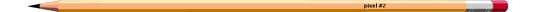 RISERVATO  ISTITUTO COMPRENSIVO FERRARIS - VERCELLI     IL DIRETTORE.S.G.A.    								              IL Dirigente Scolastico   (Maria Chiara Scoglio)			  (Prof. Rodolfo Rizzo)VISTA la richiesta si autorizza	                    non si autorizza per: _________________________________  Recuperato  il    ________________              dalle   ore   _______    alle ore   _______ 
Recuperato  il    ________________              dalle   ore   _______    alle ore   _______ Recuperato  il    ________________              dalle   ore   _______    alle ore   _______ 
Il/La sottoscritto/ain servizio presso codesto Istituto in qualità diin servizio presso codesto Istituto in qualità diai sensi dell’art. 16  del vigente CCNL-Scuola e compatibilmente con le oggettive esigenze di servizio, di poterai sensi dell’art. 16  del vigente CCNL-Scuola e compatibilmente con le oggettive esigenze di servizio, di poterai sensi dell’art. 16  del vigente CCNL-Scuola e compatibilmente con le oggettive esigenze di servizio, di poterai sensi dell’art. 16  del vigente CCNL-Scuola e compatibilmente con le oggettive esigenze di servizio, di poterai sensi dell’art. 16  del vigente CCNL-Scuola e compatibilmente con le oggettive esigenze di servizio, di poterai sensi dell’art. 16  del vigente CCNL-Scuola e compatibilmente con le oggettive esigenze di servizio, di poterai sensi dell’art. 16  del vigente CCNL-Scuola e compatibilmente con le oggettive esigenze di servizio, di poterai sensi dell’art. 16  del vigente CCNL-Scuola e compatibilmente con le oggettive esigenze di servizio, di poterai sensi dell’art. 16  del vigente CCNL-Scuola e compatibilmente con le oggettive esigenze di servizio, di poterai sensi dell’art. 16  del vigente CCNL-Scuola e compatibilmente con le oggettive esigenze di servizio, di poterai sensi dell’art. 16  del vigente CCNL-Scuola e compatibilmente con le oggettive esigenze di servizio, di poterusufruire di un permesso breve per particolari esigenze personali il giorno _________________________________ usufruire di un permesso breve per particolari esigenze personali il giorno _________________________________ usufruire di un permesso breve per particolari esigenze personali il giorno _________________________________ usufruire di un permesso breve per particolari esigenze personali il giorno _________________________________ usufruire di un permesso breve per particolari esigenze personali il giorno _________________________________ usufruire di un permesso breve per particolari esigenze personali il giorno _________________________________ alle orealle oreper complessive ore _______________________per complessive ore _______________________per complessive ore _______________________e minutie minutiPer la seguente motivazione: Per la seguente motivazione: Dichiara inoltre che nel giorno predetto, il proprio orario di servizio è di complessive oreSi ricorda inoltre, che al personale ATA spetta la metà dell’orario giornaliero individuale di servizio.Dichiara inoltre che nel giorno predetto, il proprio orario di servizio è di complessive oreSi ricorda inoltre, che al personale ATA spetta la metà dell’orario giornaliero individuale di servizio.Dichiara inoltre che nel giorno predetto, il proprio orario di servizio è di complessive oreSi ricorda inoltre, che al personale ATA spetta la metà dell’orario giornaliero individuale di servizio.Dichiara inoltre che nel giorno predetto, il proprio orario di servizio è di complessive oreSi ricorda inoltre, che al personale ATA spetta la metà dell’orario giornaliero individuale di servizio.Dichiara inoltre che nel giorno predetto, il proprio orario di servizio è di complessive oreSi ricorda inoltre, che al personale ATA spetta la metà dell’orario giornaliero individuale di servizio.Dichiara inoltre che nel giorno predetto, il proprio orario di servizio è di complessive oreSi ricorda inoltre, che al personale ATA spetta la metà dell’orario giornaliero individuale di servizio.Dichiara inoltre che nel giorno predetto, il proprio orario di servizio è di complessive oreSi ricorda inoltre, che al personale ATA spetta la metà dell’orario giornaliero individuale di servizio.dell’obbligo di recuperare le ore non lavorate entro i due mesi successivi a quello della fruizione in relazione alle esigenze di servizio.dell’obbligo di recuperare le ore non lavorate entro i due mesi successivi a quello della fruizione in relazione alle esigenze di servizio.dell’obbligo di recuperare le ore non lavorate entro i due mesi successivi a quello della fruizione in relazione alle esigenze di servizio.dell’obbligo di recuperare le ore non lavorate entro i due mesi successivi a quello della fruizione in relazione alle esigenze di servizio.dell’obbligo, da parte dell’Amministrazione, di trattenere una somma pari alla retribuzione corrispondente alle  ore non lavorate, solo nel caso in cui non sia stato possibile il recupero del permesso per motivi imputabili al/alla  sottoscritto/a.dell’obbligo, da parte dell’Amministrazione, di trattenere una somma pari alla retribuzione corrispondente alle  ore non lavorate, solo nel caso in cui non sia stato possibile il recupero del permesso per motivi imputabili al/alla  sottoscritto/a.dell’obbligo, da parte dell’Amministrazione, di trattenere una somma pari alla retribuzione corrispondente alle  ore non lavorate, solo nel caso in cui non sia stato possibile il recupero del permesso per motivi imputabili al/alla  sottoscritto/a.dell’obbligo, da parte dell’Amministrazione, di trattenere una somma pari alla retribuzione corrispondente alle  ore non lavorate, solo nel caso in cui non sia stato possibile il recupero del permesso per motivi imputabili al/alla  sottoscritto/a.Dichiara altresì di aver già fruito nel corrente anno scolastico di n.Dichiara altresì di aver già fruito nel corrente anno scolastico di n.Dichiara altresì di aver già fruito nel corrente anno scolastico di n.ore di permesso breve.DataFirma